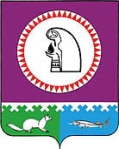 СОВЕТ ДЕПУТАТОВСЕЛЬСКОГО ПОСЕЛЕНИЯ КАРЫМКАРЫОктябрьского районаХанты – Мансийского автономного округа – ЮгрыРЕШЕНИЕ« »   2014 г.                                                                                         №  Об утверждении правил исчисления денежного содержания главы сельского поселения Карымкары, и лиц, замещающих должности муниципальной службыв администрации сельского поселения Карымкары   В соответствии с Федеральным законом от 06.10.2003г. № 131-ФЗ «Об общих принципах организации местного самоуправления в Российской Федерации», Постановлением Губернатора  Ханты-Мансийского автономного округа – Югры от 15.01.2008г. № 6  «Об утверждении Правил исчисления денежного содержания лиц, замещающих государственные должности Ханты-Мансийского автономного округа-Югры, и лиц, замещающих должности государственной гражданской службы Ханты-Мансийского автономного округа-Югры», решениями Совета депутатов сельского поселения Карымкары от 09.04.2012 г. № 194 «Об  оплате труда и социальной защищенности  лиц, замещающих должности муниципальной службы в администрации сельского поселения Карымкары», от 28.05.2009 г. № 77 «О гарантиях лицам, замещающим муниципальные должности в муниципальном образовании сельское поселение Карымкары»:Утвердить Правила исчисления денежного содержания главы сельского поселения Карымкары и лиц, замещающих должности муниципальной службы в администрации сельского поселения Карымкары согласно приложению.Решение вступает в силу по истечении десяти дней со дня его официального опубликования.Контроль за выполнением решения оставляю за собой.Главасельского поселения Карымкары                                                      М.А. КлимовПриложениек решению Совета депутатовсельского поселения Карымкарыот  годаПравилаисчисления денежного содержания главы сельского поселения Карымкары и лиц, замещающих должности муниципальной службыв администрации сельского поселения Карымкары1. Настоящие Правила определяют порядок исчисления денежного содержания главы сельского поселения Карымкары и лиц, замещающих должности муниципальной службы в администрации сельского поселения Карымкары (далее – муниципальные служащие):а) на период нахождения в ежегодном оплачиваемом отпуске, в случае выплаты компенсации за неиспользуемый отпуск;б) на период временной нетрудоспособности, а также на период прохождения медицинского обследования в специальном учреждении здравоохранения;в) на период профессиональной подготовки, переподготовки, повышения квалификации или стажировки, учебного оплачиваемого отпуска; на период сдачи крови;г) на период нахождения в служебной командировке;д) при увольнении с муниципальной службы в связи с реорганизацией или ликвидацией органа местного самоуправления муниципального образования сельское поселение Карымкары, изменением его структуры либо сокращением должности муниципальной службы сельского поселения Карымкары;е) на период урегулирования конфликта интересов при отстранении от занимаемой должности муниципальной службы (недопущение к исполнению должностных обязанностей);ж) на период проведения служебной проверки;з) на период безвестного отсутствия до признания его безвестно отсутствующим или объявления его умершим решением суда, вступившим в законную силу.2. Согласно пункта 1 решения Совета депутатов сельского поселения Карымкары от 28.05.2009 г. № 77 «О гарантиях лицам, замещающим муниципальные должности в муниципальном образовании сельское поселения Карымкары» денежное содержание лица, замещающего муниципальную должность, состоит из ежемесячного денежного вознаграждения и дополнительных выплат, к которым относятся:а) ежемесячное денежное поощрение;б) ежемесячная выплата за работу со сведениями, составляющими государственную тайну;в) ежемесячная (персональная) выплата за сложность, напряженность и высокие достижения в работе;г) премии за выполнение особо важных и сложных заданий;д) премии по результатам работы за квартал, год;е) единовременные выплаты при предоставлении ежегодного оплачиваемого отпуска;ж) материальная помощь, выплачиваемая за счет средств фонда оплаты труда. 3. Согласно пункта 1.1. решения Совета депутатов сельского поселения Карымкары от 09.04.2012 г. № 194 «Об  оплате труда и социальной защищенности  лиц, замещающих должности муниципальной службы в администрации сельского поселения Карымкары» денежное содержание  лица, замещающего должность муниципальной службы состоит из должностного оклада муниципального служащего в соответствии с замещаемой им должностью муниципальной службы (далее – должностной оклад) и дополнительных выплат, к которым относятся:а) ежемесячная надбавка к должностному окладу за выслугу лет;б) ежемесячная надбавка к должностному окладу за особые условия муниципальной службы;в) ежемесячная надбавка к должностному окладу за работу со сведениями, составляющими государственную тайну;г) ежемесячная (персональная) надбавка за сложность, напряженность и высокие достижения в работе;д) ежемесячное денежное поощрение за месяц, по итогам работы за 3 месяца (I, II, III, IV квартал), по итогам работы за 12 месяцев (календарный год);е) премия за выполнение особо важных и сложных заданий; з) единовременная выплата при предоставлении ежегодного оплачиваемого отпуска;и) материальная помощь, выплачиваемая за счет средств фонда оплаты труда муниципальных служащих.4. Для всех составляющих денежного содержания главы сельского поселения Карымкары и лиц, замещающих должности муниципальной службы в администрации сельского поселения Карымкары, указанных в пунктах 2 и 3 настоящих Правил, применяется районный коэффициент, процентная надбавка к заработной плате за работу в районах Крайнего Севера и приравненных к ним местностях, устанавливаемые соответствующими нормативными правовыми актами Российской Федерации и автономного округа.5. В случаях, предусмотренных подпунктами "в", "г", "е" и "ж" пункта 1 настоящих Правил, главе сельского поселения Карымкары и лицам, замещающим должности муниципальной службы в администрации сельского поселения Карымкары, сохраняется денежное содержание за весь соответствующий период как за фактически отработанное время.Сохраняемое денежное содержание при этом состоит из единого денежного вознаграждения или оклада месячного денежного содержания и дополнительных выплат, предусмотренных подпунктами "а" - "в" пункта 2, подпунктами "а" - "д" (в части ежемесячного денежного поощрения за месяц) пункта 3 настоящих Правил.6. При исчислении денежного содержания на период нахождения главы сельского поселения Карымкар и лиц, замещающих должности муниципальной службы в администрации сельского поселения Карымкары, в ежегодном оплачиваемом отпуске дополнительно учитываются премии за выполнение особо важных и сложных заданий, материальная помощь, премия по итогам работы за квартал и год, ежемесячное денежное поощрение по итогам работы за 3 месяца (I, II, III, IV квартал), по итогам работы за 12 месяцев (календарный год) - в размере 1/12 каждой из фактически начисленных выплат за 12 календарных месяцев, предшествующих дню ухода в ежегодный оплачиваемый отпуск, единовременная выплата при предоставлении ежегодного оплачиваемого отпуска в размере 1/12 фактически начисленной выплаты за текущий или предшествующий календарный год.Размер денежного содержания на период нахождения главы сельского поселения Карымкары и лиц, замещающих муниципальной службы в администрации сельского поселения Карымкары, в ежегодном оплачиваемом отпуске определяется путем деления исчисленного денежного содержания на 29,3 (среднемесячное число календарных дней) и умножения на число календарных дней отпуска, дней компенсации.7. На период безвестного отсутствия до признания главы сельского поселения Карымкары лица, замещающего должность муниципальной службы, безвестно отсутствующим или объявления его умершим решением суда, вступившим в законную силу, за ним сохраняется денежное содержание, установленное ему на день начала указанного периода, которое не начисляется и не выплачивается.8. В случаях, предусмотренных подпунктами "д" и "з" пункта 1 настоящих Правил, главе сельского поселения Карымкары и лицам, замещающим должности муниципальной службы, выплачивается компенсация в размере соответственно месячного денежного содержания за 4 месяца и месячного денежного содержания за 1 месяц.Месячное денежное содержание исчисляется исходя из установленных главе сельского поселения Карымкары и лицам, замещающим должности муниципальной службы, на дату расторжения с ними служебного контракта (трудового договора) размеров денежного вознаграждения или оклада денежного содержания и дополнительных выплат, предусмотренных (соответственно) подпунктами "а" - "в" пункта 2, подпунктами "а" - "д" (в части ежемесячного денежного поощрения за месяц) пункта 3 настоящих Правил, а также 1/12 размера предусмотренных подпунктами "г" - "ж" пункта 2 и подпунктами "е" - "и", "д" (в части ежемесячного денежного поощрения по итогам работы за 3 месяца (I, II, III, IV квартал), по итогам работы за 12 месяцев (календарный год)) пункта 3 настоящих Правил дополнительных выплат, фактически начисленных им в течение 12 календарных месяцев, предшествующих дате расторжения служебного контракта (трудового договора).В случае если на день расторжения контракта (трудового договора) муниципальный служащий замещает должности муниципальной службы менее 12 месяцев, то при расчете месячного денежного содержания дополнительные выплаты также учитываются в размере 1/12 дополнительных выплат, фактически начисленных за отработанное время.9. На период временной нетрудоспособности, а также на период прохождения медицинского обследования в стационарном учреждении здравоохранения муниципальному служащему выплачивается пособие в порядке, установленном Федеральным законом «Об обеспечении пособиями по временной нетрудоспособности, по беременности и родам граждан, подлежащих обязательному социальному страхованию».10. В случае если в период сохранения денежного содержания произошло увеличение (индексация) единого денежного вознаграждения, оклада денежного содержания и (или) дополнительных выплат, то исчисленное денежное содержание индексируется со дня вступления в силу решения об увеличении (индексации) и до окончания указанного периода.